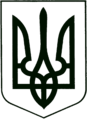 УКРАЇНА
МОГИЛІВ-ПОДІЛЬСЬКА МІСЬКА РАДА
ВІННИЦЬКОЇ ОБЛАСТІВИКОНАВЧИЙ КОМІТЕТ                                                           РІШЕННЯ №378Від 27.10.2022р.                                              м. Могилів-ПодільськийПро внесення змін до рішення виконавчого комітету міської ради від 28.07.2022 року №245 «Про затвердження програми будівництва, реконструкції та капітального ремонту автомобільних доріг комунальної власності Могилів-Подільської міської територіальної громади на 2022-2024 роки у новій редакції»	Керуючись Законом України «Про місцеве самоврядування в Україні», відповідно до законів України «Про державні цільові програми», «Про благоустрій населених пунктів», постанови Кабінету Міністрів України від 11.03.2022 року №252 «Деякі питання формування та виконання місцевих бюджетів у період воєнного стану», з метою розвитку дорожньої інфраструктури, у зв’язку із уточненням обсягів робіт та потреби в призначеннях на 2023 рік, -виконком міської ради ВИРІШИВ:	  1. Внести зміни до рішення виконавчого комітету міської ради від 28.07.2022 року №245 «Про затвердження програми будівництва, реконструкції та капітального ремонту автомобільних доріг комунальної власності Могилів-Подільської міської територіальної громади на 2022-2024 роки у новій редакції», а саме:   - додатки 1, 2 та 3 до програми будівництва, реконструкції та капітального ремонту автомобільних доріг комунальної власності Могилів-Подільської міської територіальної громади на 2022-2024 роки викласти у новій редакції згідно з додатками, що додаються.	2. Визнати таким, що втратило чинність рішення виконавчого комітету Могилів-Подільської міської ради від 28.09.2022р. №334 «Про внесення змін до рішення виконавчого комітету міської ради від 28.07.2022 року №245 «Про затвердження програми будівництва, реконструкції та капітального ремонту автомобільних доріг комунальної власності Могилів-Подільської міської територіальної громади на 2022-2024 роки у новій редакції».	3. Контроль за виконанням даного рішення покласти на першого заступника міського голови Безмещука П.О..             Міський голова						 Геннадій ГЛУХМАНЮК                                                                                                 Додаток 1                                                                                     до рішення виконавчого                                                                                      комітету міської ради                                                                                      від 27.10.2022 року №378                                                                                       Додаток 1                                       	                      до програми будівництва, реконструкції та                   капітального ремонту автомобільних доріг                                        комунальної власності Могилів–Подільської                     міської територіальної громади                    на 2022-2024 роки Фінансове забезпеченняпрограми будівництва, реконструкції та капітального ремонту автомобільних доріг комунальної власності Могилів-Подільської міської територіальної громади на 2022-2024 роки                                                                                             тис. грнПерший заступник міського голови				       Петро БЕЗМЕЩУК			                                         Додаток 2                             до рішення виконавчого                             комітету міської ради                              від 27.10.2022 року №378                                                                                                                                                                           Додаток 2                                                                                                                                             до програми будівництва, реконструкції та                                                                                                                                              капітального ремонту автомобільних доріг                                                                                                                                              комунальної власності Могилів-Подільської                                                                                                                                              міської територіальної громади на 2022 – 2024 рокиРезультативні показникипрограми будівництва, реконструкції та капітального ремонту автомобільних доріг комунальної власності Могилів-Подільської міської територіальної громади на 2022-2024 роки             *Пооб’єктний орієнтовний обсяг фінансування (загальна вартість об’єкта) не є сумою 2022-2024 років, так як скоригований на суму                        недофінансованих в попередньому році призначень.                        Перший заступник міського голови                                                                                         Петро БЕЗМЕЩУК                                                                                                            Додаток 3                                                                                               до рішення виконавчого                                                                                                комітету міської ради                                                                                                від 27.10.2022 року №378                                                             Додаток 3                                       	до програми будівництва, реконструкції такапітального ремонту автомобільних доріг комунальної власності Могилів-Подільської                                                                                  міської територіальної громади                                на 2022-2024 роки           ПАСПОРТ           програми будівництва, реконструкції та капітального ремонту                          автомобільних доріг комунальної власності Могилів-Подільської                     міської територіальної громади на 2022-2024 роки   Перший заступник міського голови				  Петро БЕЗМЕЩУКОбсяг коштів, які пропонується залучити на виконання заходів ПрограмиВсього витрат на виконання ПрограмиУ тому числі по рокахУ тому числі по рокахУ тому числі по рокахОбсяг коштів, які пропонується залучити на виконання заходів ПрограмиВсього витрат на виконання Програми2022р.2023р.2024р.Державний бюджет148163,4211507,3475837,760818,38Бюджет громади160523,20436207,08285336,40238979,72Інші джерела59678,5727502,430366,491809,68Всього:368365,19475216,822191540,592101607,78№ з/пНайменування об’єкта будівництва/вид будівельних робіт, у тому числі проектні роботиНайменування головного розпорядника бюджетних коштів та замовника будівельних робітПоказники об’єкта у відповідних одиницяхЗагальна вартість будівництва, тис. грн*Джерела фінансу - ванняОрієнтовні обсяги фінансування по рокам, тис. грнОрієнтовні обсяги фінансування по рокам, тис. грнОрієнтовні обсяги фінансування по рокам, тис. грнОчікуваний результат(введення в   експлуатацію)№ з/пНайменування об’єкта будівництва/вид будівельних робіт, у тому числі проектні роботиНайменування головного розпорядника бюджетних коштів та замовника будівельних робітПоказники об’єкта у відповідних одиницяхЗагальна вартість будівництва, тис. грн*Джерела фінансу - вання202220232024123456789101.Капітальний ремонт міжбудинкового проїзду до дошкільного навчального закладу №___ «________» по вулиці _____, ___ та до багатоквартирного житлового будинку №___по вулиці __________у м. Могилів-Подільський,Вінницької областіУправління житлово-комунального господарстваМогилів-Подільської міської ради831 м21862,27Державний бюджет000831 м21.Капітальний ремонт міжбудинкового проїзду до дошкільного навчального закладу №___ «________» по вулиці _____, ___ та до багатоквартирного житлового будинку №___по вулиці __________у м. Могилів-Подільський,Вінницької областіУправління житлово-комунального господарстваМогилів-Подільської міської ради831 м21862,27Бюджет Могилів – Подільської міської територіальної громади1862,271862,270831 м21.Капітальний ремонт міжбудинкового проїзду до дошкільного навчального закладу №___ «________» по вулиці _____, ___ та до багатоквартирного житлового будинку №___по вулиці __________у м. Могилів-Подільський,Вінницької областіУправління житлово-комунального господарстваМогилів-Подільської міської ради831 м21862,27Інші джерела000831 м22.Реконструкція території загального користування (скверу) навпроти багатоквартирного житлового будинку №____ по проспекту Незалежності у м. Могилів-Подільський, Вінницької областіУправління житлово-комунального господарства Могилів-Подільської міської ради1300 м22789,79Державний бюджет0001300 м22.Реконструкція території загального користування (скверу) навпроти багатоквартирного житлового будинку №____ по проспекту Незалежності у м. Могилів-Подільський, Вінницької областіУправління житлово-комунального господарства Могилів-Подільської міської ради1300 м22789,79Бюджет Могилів – Подільської міської територіальної громади2789,792789,7901300 м22.Реконструкція території загального користування (скверу) навпроти багатоквартирного житлового будинку №____ по проспекту Незалежності у м. Могилів-Подільський, Вінницької областіУправління житлово-комунального господарства Могилів-Подільської міської ради1300 м22789,79Інші джерела0001300 м23.Капітальний ремонт благоустрою навпроти будинку №65 по вул. Ставиській у м. Могилів-ПодільськийВінницька областьУправління житлово-комунального господарства Могилів-Подільської міської ради999,42 м21473,132Державний бюджет000999,42 м23.Капітальний ремонт благоустрою навпроти будинку №65 по вул. Ставиській у м. Могилів-ПодільськийВінницька областьУправління житлово-комунального господарства Могилів-Подільської міської ради999,42 м21473,132Бюджет Могилів – Подільської міської територіальної громади1473,1321473,1320999,42 м23.Капітальний ремонт благоустрою навпроти будинку №65 по вул. Ставиській у м. Могилів-ПодільськийВінницька областьУправління житлово-комунального господарства Могилів-Подільської міської ради999,42 м21473,132Інші джерела000999,42 м24.Капітальний ремонт під’їзних шляхів до багатоквартирних житлових будинків №299, №301, №303, №305, №307, №293, №295 по проспекту Незалежності у м. Могилеві-Подільському, Вінницької областіУправління житлово-комунального господарства Могилів-Подільської міської ради5300 м26580,79Державний бюджет0005300 м24.Капітальний ремонт під’їзних шляхів до багатоквартирних житлових будинків №299, №301, №303, №305, №307, №293, №295 по проспекту Незалежності у м. Могилеві-Подільському, Вінницької областіУправління житлово-комунального господарства Могилів-Подільської міської ради5300 м26580,79Бюджет Могилів – Подільської міської територіальної громади6580,796580,7905300 м24.Капітальний ремонт під’їзних шляхів до багатоквартирних житлових будинків №299, №301, №303, №305, №307, №293, №295 по проспекту Незалежності у м. Могилеві-Подільському, Вінницької областіУправління житлово-комунального господарства Могилів-Подільської міської ради5300 м26580,79Інші джерела0005300 м25.Капітальний ремонт під’їзних шляхів до багатоквартирних житлових будинків №275, №277, №279, №283, №285, №287, №289 по проспекту Незалежності у м. Могилеві-Подільському, Вінницької областіУправління житлово-комунального господарства Могилів-Подільської міської ради3400 м24465,2Державний бюджет0003400 м25.Капітальний ремонт під’їзних шляхів до багатоквартирних житлових будинків №275, №277, №279, №283, №285, №287, №289 по проспекту Незалежності у м. Могилеві-Подільському, Вінницької областіУправління житлово-комунального господарства Могилів-Подільської міської ради3400 м24465,2Бюджет Могилів – Подільської міської територіальної громади4465,24465,203400 м25.Капітальний ремонт під’їзних шляхів до багатоквартирних житлових будинків №275, №277, №279, №283, №285, №287, №289 по проспекту Незалежності у м. Могилеві-Подільському, Вінницької областіУправління житлово-комунального господарства Могилів-Подільської міської ради3400 м24465,2Інші джерела0003400 м26.Капітальний ремонт місцевого проїзду до багатоквартирних житлових будинків №8, №10, №12, №14, №16, №18 по вул. Дністровська у м. Могилів-Подільський Вінницької областіУправління житлово-комунального господарства Могилів-Подільської міської ради3700 м24902,5Державний бюджет0003700 м26.Капітальний ремонт місцевого проїзду до багатоквартирних житлових будинків №8, №10, №12, №14, №16, №18 по вул. Дністровська у м. Могилів-Подільський Вінницької областіУправління житлово-комунального господарства Могилів-Подільської міської ради3700 м24902,5Бюджет Могилів – Подільської міської територіальної громади04902,503700 м26.Капітальний ремонт місцевого проїзду до багатоквартирних житлових будинків №8, №10, №12, №14, №16, №18 по вул. Дністровська у м. Могилів-Подільський Вінницької областіУправління житлово-комунального господарства Могилів-Подільської міської ради3700 м24902,5Інші джерела0003700 м27.Капітальний ремонт вулично-дорожньої мережі по вулиці Вокзальній (від буд. №11б до проспекту Героїв) у м. Могилів-Подільський Вінницької областіУправління житлово-комунального господарства Могилів-Подільської міської ради15 опорвул. осв./1053 м23090,848Державний бюджет2630,252630,25015 опор/1053 м27.Капітальний ремонт вулично-дорожньої мережі по вулиці Вокзальній (від буд. №11б до проспекту Героїв) у м. Могилів-Подільський Вінницької областіУправління житлово-комунального господарства Могилів-Подільської міської ради15 опорвул. осв./1053 м23090,848Бюджет Могилів – Подільської міської територіальної громади460,598460,598015 опор/1053 м27.Капітальний ремонт вулично-дорожньої мережі по вулиці Вокзальній (від буд. №11б до проспекту Героїв) у м. Могилів-Подільський Вінницької областіУправління житлово-комунального господарства Могилів-Подільської міської ради15 опорвул. осв./1053 м23090,848Інші джерела00015 опор/1053 м28.Капітальний ремонт вулично-дорожньої мережі по проспекту Героїв (від вулиці Вокзальна до вулиці Ринкова) у м. Могилів-Подільський, Вінницької областіУправління житлово-комунального господарства Могилів-Подільської міської ради62 опорвул. осв./8000 м212681,56Державний бюджет8877,098877,09062 опор вул. осв/8000 м28.Капітальний ремонт вулично-дорожньої мережі по проспекту Героїв (від вулиці Вокзальна до вулиці Ринкова) у м. Могилів-Подільський, Вінницької областіУправління житлово-комунального господарства Могилів-Подільської міської ради62 опорвул. осв./8000 м212681,56Бюджет Могилів – Подільської міської територіальної громади3804,473804,47062 опор вул. осв/8000 м28.Капітальний ремонт вулично-дорожньої мережі по проспекту Героїв (від вулиці Вокзальна до вулиці Ринкова) у м. Могилів-Подільський, Вінницької областіУправління житлово-комунального господарства Могилів-Подільської міської ради62 опорвул. осв./8000 м212681,56Інші джерела00062 опор вул. осв/8000 м29.Капітальний ремонт дорожнього покриття по вулиці 8-го Березня (від буд. №2 до вул. Шолом Алейхема) у м. Могилів-Подільський Вінницької областіУправління житлово-комунального господарства Могилів-Подільської міської ради0,320 км/3150 м26930Державний бюджет0000,320 км/3150 м29.Капітальний ремонт дорожнього покриття по вулиці 8-го Березня (від буд. №2 до вул. Шолом Алейхема) у м. Могилів-Подільський Вінницької областіУправління житлово-комунального господарства Могилів-Подільської міської ради0,320 км/3150 м26930Бюджет Могилів – Подільської міської територіальної громади6930693000,320 км/3150 м29.Капітальний ремонт дорожнього покриття по вулиці 8-го Березня (від буд. №2 до вул. Шолом Алейхема) у м. Могилів-Подільський Вінницької областіУправління житлово-комунального господарства Могилів-Подільської міської ради0,320 км/3150 м26930Інші джерела0000,320 км/3150 м210.Капітальний ремонт дорожнього покриття по вулиці Шолом Алейхема у м. Могилів-Подільський Вінницької областіУправління житлово-комунального господарства Могилів-Подільської міської ради0,180 км/810 м21782Державний бюджет0000,180 км/810 м210.Капітальний ремонт дорожнього покриття по вулиці Шолом Алейхема у м. Могилів-Подільський Вінницької областіУправління житлово-комунального господарства Могилів-Подільської міської ради0,180 км/810 м21782Бюджет Могилів – Подільської міської територіальної громади1782178200,180 км/810 м210.Капітальний ремонт дорожнього покриття по вулиці Шолом Алейхема у м. Могилів-Подільський Вінницької областіУправління житлово-комунального господарства Могилів-Подільської міської ради0,180 км/810 м21782Інші джерела0000,180 км/810 м211.Капітальний ремонт дорожнього покриття на території міського кладовища (від центральних воріт до ПК 0+200) в с. Сонячне м. Могилева-Подільського у Вінницькій областіУправління житлово-комунального господарства Могилів-Подільської міської ради0,2 км/640 м2848Державний бюджет0000,2 км/640 м211.Капітальний ремонт дорожнього покриття на території міського кладовища (від центральних воріт до ПК 0+200) в с. Сонячне м. Могилева-Подільського у Вінницькій областіУправління житлово-комунального господарства Могилів-Подільської міської ради0,2 км/640 м2848Бюджет Могилів – Подільської міської територіальної громади84884800,2 км/640 м211.Капітальний ремонт дорожнього покриття на території міського кладовища (від центральних воріт до ПК 0+200) в с. Сонячне м. Могилева-Подільського у Вінницькій областіУправління житлово-комунального господарства Могилів-Подільської міської ради0,2 км/640 м2848Інші джерела0000,2 км/640 м212.Капітальний ремонт благоустрою навпроти буд. №301 по проспекту Незалежності у м. Могилів-Подільський Вінницької областіУправління житлово-комунального господарства Могилів-Подільської міської ради2340 м21050Державний бюджет0487,502340 м212.Капітальний ремонт благоустрою навпроти буд. №301 по проспекту Незалежності у м. Могилів-Подільський Вінницької областіУправління житлово-комунального господарства Могилів-Подільської міської ради2340 м21050Бюджет Могилів – Подільської міської територіальної громади75562,502340 м212.Капітальний ремонт благоустрою навпроти буд. №301 по проспекту Незалежності у м. Могилів-Подільський Вінницької областіУправління житлово-комунального господарства Могилів-Подільської міської ради2340 м21050Інші джерела0002340 м213.Капітальний ремонт тротуарного покриття по проспекту Незалежності (від буд. №___ «_____» до буд. 317) по проспекту Незалежності у м. Могилів-Подільський Вінницької областіУправління житлово-комунального господарства Могилів-Подільської міської ради4160 м22184Державний бюджет0004160 м213.Капітальний ремонт тротуарного покриття по проспекту Незалежності (від буд. №___ «_____» до буд. 317) по проспекту Незалежності у м. Могилів-Подільський Вінницької областіУправління житлово-комунального господарства Могилів-Подільської міської ради4160 м22184Бюджет Могилів – Подільської міської територіальної громади100114210424160 м213.Капітальний ремонт тротуарного покриття по проспекту Незалежності (від буд. №___ «_____» до буд. 317) по проспекту Незалежності у м. Могилів-Подільський Вінницької областіУправління житлово-комунального господарства Могилів-Подільської міської ради4160 м22184Інші джерела0004160 м214.Капітальний ремонт організації дорожнього руху на перехресті вулиць Стависька - Ринкова у м. Могилів-Подільський Вінницької області Управління житлово-комунального господарства Могилів-Подільської міської радиВлаштування пішохідних переходів і світлофорів(4 світлофори)1050Державний бюджет000Влаштування пішохідних переходів і світлофорів(4 світлофори)14.Капітальний ремонт організації дорожнього руху на перехресті вулиць Стависька - Ринкова у м. Могилів-Подільський Вінницької області Управління житлово-комунального господарства Могилів-Подільської міської радиВлаштування пішохідних переходів і світлофорів(4 світлофори)1050Бюджет Могилів – Подільської міської територіальної громади8510500Влаштування пішохідних переходів і світлофорів(4 світлофори)14.Капітальний ремонт організації дорожнього руху на перехресті вулиць Стависька - Ринкова у м. Могилів-Подільський Вінницької області Управління житлово-комунального господарства Могилів-Подільської міської радиВлаштування пішохідних переходів і світлофорів(4 світлофори)1050Інші джерела000Влаштування пішохідних переходів і світлофорів(4 світлофори)15.Капітальний ремонт мереж вуличного освітлення на пішохідних переходах у м. Могилів-Подільський Вінницької областіУправління житлово-комунального господарства Могилів-Подільської міської ради52 пішохідних переходи5353,83Державний бюджет00052 пішохідних переходи15.Капітальний ремонт мереж вуличного освітлення на пішохідних переходах у м. Могилів-Подільський Вінницької областіУправління житлово-комунального господарства Могилів-Подільської міської ради52 пішохідних переходи5353,83Бюджет Могилів – Подільської міської територіальної громади1784,613569,221784,6152 пішохідних переходи15.Капітальний ремонт мереж вуличного освітлення на пішохідних переходах у м. Могилів-Подільський Вінницької областіУправління житлово-комунального господарства Могилів-Подільської міської ради52 пішохідних переходи5353,83Інші джерела00052 пішохідних переходи16.Капітальний ремонт дорожнього покриття по вулиці Будівельників у м. Могилів-Подільський Вінницької областіУправління житлово-комунального господарства Могилів-Подільської міської ради0,5 км/896 м2918,52Державний бюджет0000,5 км/896 м216.Капітальний ремонт дорожнього покриття по вулиці Будівельників у м. Могилів-Подільський Вінницької областіУправління житлово-комунального господарства Могилів-Подільської міської ради0,5 км/896 м2918,52Бюджет Могилів – Подільської міської територіальної громади50788,2400,5 км/896 м216.Капітальний ремонт дорожнього покриття по вулиці Будівельників у м. Могилів-Подільський Вінницької областіУправління житлово-комунального господарства Могилів-Подільської міської ради0,5 км/896 м2918,52Інші джерела0130,2800,5 км/896 м217.Капітальний ремонт дорожнього покриття по вул. Ігоря Римара та Сергія Ковриги  у м. Могилів-Подільський Вінницької областіУправління житлово-комунального господарства Могилів-Подільської міської ради1,02 км/5100 м26757,51Державний бюджет0001,02 км/5100 м217.Капітальний ремонт дорожнього покриття по вул. Ігоря Римара та Сергія Ковриги  у м. Могилів-Подільський Вінницької областіУправління житлово-комунального господарства Могилів-Подільської міської ради1,02 км/5100 м26757,51Бюджет Могилів – Подільської міської територіальної громади05743,8801,02 км/5100 м217.Капітальний ремонт дорожнього покриття по вул. Ігоря Римара та Сергія Ковриги  у м. Могилів-Подільський Вінницької областіУправління житлово-комунального господарства Могилів-Подільської міської ради1,02 км/5100 м26757,51Інші джерела01013,6301,02 км/5100 м218.Капітальний ремонт дорожнього покриття по вул. М.Гудзія (Строкача) у м. Могилів-Подільський Вінницької областіУправління житлово-комунального господарства Могилів-Подільської міської ради0,637 км/2990 м23961,75Державний бюджет0000,637 км/2990 м218.Капітальний ремонт дорожнього покриття по вул. М.Гудзія (Строкача) у м. Могилів-Подільський Вінницької областіУправління житлово-комунального господарства Могилів-Подільської міської ради0,637 км/2990 м23961,75Бюджет Могилів – Подільської міської територіальної громади03367,4900,637 км/2990 м218.Капітальний ремонт дорожнього покриття по вул. М.Гудзія (Строкача) у м. Могилів-Подільський Вінницької областіУправління житлово-комунального господарства Могилів-Подільської міської ради0,637 км/2990 м23961,75Інші джерела0594,2600,637 км/2990 м219.Капітальний ремонт дорожнього покриття по провул. Полтавський у м. Могилів-Подільський Вінницької областіУправління житлово-комунального господарства Могилів-Подільської міської ради0,36 км/2325 м23080,63Державний бюджет0000,36 км/2325 м219.Капітальний ремонт дорожнього покриття по провул. Полтавський у м. Могилів-Подільський Вінницької областіУправління житлово-комунального господарства Могилів-Подільської міської ради0,36 км/2325 м23080,63Бюджет Могилів – Подільської міської територіальної громади02618,5400,36 км/2325 м219.Капітальний ремонт дорожнього покриття по провул. Полтавський у м. Могилів-Подільський Вінницької областіУправління житлово-комунального господарства Могилів-Подільської міської ради0,36 км/2325 м23080,63Інші джерела0462,0900,36 км/2325 м220.Капітальний ремонт дорожнього покриття по провул. Б. Хмельницького у м. Могилеві-Подільському Вінницької областіУправління житлово-комунального господарства Могилів-Подільської міської ради0,42 км/1840 м22438Державний бюджет0000,42 км/1840 м220.Капітальний ремонт дорожнього покриття по провул. Б. Хмельницького у м. Могилеві-Подільському Вінницької областіУправління житлово-комунального господарства Могилів-Подільської міської ради0,42 км/1840 м22438Бюджет Могилів – Подільської міської територіальної громади02072,300,42 км/1840 м220.Капітальний ремонт дорожнього покриття по провул. Б. Хмельницького у м. Могилеві-Подільському Вінницької областіУправління житлово-комунального господарства Могилів-Подільської міської ради0,42 км/1840 м22438Інші джерела0365,700,42 км/1840 м221.Капітальний ремонт дорожнього покриття по вулиці Текстильній у м. Могилеві-Подільському Вінницької областіУправління житлово-комунального господарства Могилів-Подільської міської ради0,321 км/1500 м21987,51Державний бюджет0000,321 км/1500 м221.Капітальний ремонт дорожнього покриття по вулиці Текстильній у м. Могилеві-Подільському Вінницької областіУправління житлово-комунального господарства Могилів-Подільської міської ради0,321 км/1500 м21987,51Бюджет Могилів – Подільської міської територіальної громади01689,3800,321 км/1500 м221.Капітальний ремонт дорожнього покриття по вулиці Текстильній у м. Могилеві-Подільському Вінницької областіУправління житлово-комунального господарства Могилів-Подільської міської ради0,321 км/1500 м21987,51Інші джерела0298,1300,321 км/1500 м222.Капітальний ремонт дорожнього покриття по вулиці Грушевського у м. Могилів-Подільський Вінницької областіУправління житлово-комунального господарства Могилів-Подільської міської ради1,556 км6126,75Державний бюджет0001,556 км22.Капітальний ремонт дорожнього покриття по вулиці Грушевського у м. Могилів-Подільський Вінницької областіУправління житлово-комунального господарства Могилів-Подільської міської ради1,556 км6126,75Бюджет Могилів – Подільської міської територіальної громади005207,741,556 км22.Капітальний ремонт дорожнього покриття по вулиці Грушевського у м. Могилів-Подільський Вінницької областіУправління житлово-комунального господарства Могилів-Подільської міської ради1,556 км6126,75Інші джерела00919,011,556 км23.Капітальний ремонт дорожнього покриття по вулиці Фізкультурна у м. Могилів-Подільський,Вінницької областіУправління житлово-комунального господарства Могилів-Подільської міської ради0,556 км2189,25Державний бюджет0000,556 км23.Капітальний ремонт дорожнього покриття по вулиці Фізкультурна у м. Могилів-Подільський,Вінницької областіУправління житлово-комунального господарства Могилів-Подільської міської ради0,556 км2189,25Бюджет Могилів – Подільської міської територіальної громади001860,860,556 км23.Капітальний ремонт дорожнього покриття по вулиці Фізкультурна у м. Могилів-Подільський,Вінницької областіУправління житлово-комунального господарства Могилів-Подільської міської ради0,556 км2189,25Інші джерела00328,390,556 км24.Капітальний ремонт дорожнього покриття по вулиці Старицького у м. Могилів-Подільський, Вінницької областіУправління житлово-комунального господарства Могилів-Подільської міської ради0,585 км2303,44Державний бюджет0000,585 км24.Капітальний ремонт дорожнього покриття по вулиці Старицького у м. Могилів-Подільський, Вінницької областіУправління житлово-комунального господарства Могилів-Подільської міської ради0,585 км2303,44Бюджет Могилів – Подільської міської територіальної громади001957,920,585 км24.Капітальний ремонт дорожнього покриття по вулиці Старицького у м. Могилів-Подільський, Вінницької областіУправління житлово-комунального господарства Могилів-Подільської міської ради0,585 км2303,44Інші джерела00345,520,585 км25.Капітальний ремонт дорожнього покриття по вулиці Шевченка (від буд. №1 до буд. №207) у м. Могилів-Подільський, Вінницької областіУправління житлово-комунального господарства Могилів-Подільської міської ради0,607 км2390,06Державний бюджет0000,607 км25.Капітальний ремонт дорожнього покриття по вулиці Шевченка (від буд. №1 до буд. №207) у м. Могилів-Подільський, Вінницької областіУправління житлово-комунального господарства Могилів-Подільської міської ради0,607 км2390,06Бюджет Могилів – Подільської міської територіальної громади002390,060,607 км25.Капітальний ремонт дорожнього покриття по вулиці Шевченка (від буд. №1 до буд. №207) у м. Могилів-Подільський, Вінницької областіУправління житлово-комунального господарства Могилів-Подільської міської ради0,607 км2390,06Інші джерела0000,607 км26.Капітальний ремонт дорожнього покриття по пров. Шевченко (від буд. №1 до буд. №64) у м. Могилів-Подільський, Вінницької області Управління житлово-комунального господарства Могилів-Подільської міської ради0,367 км1445,06Державний бюджет0000,367 км26.Капітальний ремонт дорожнього покриття по пров. Шевченко (від буд. №1 до буд. №64) у м. Могилів-Подільський, Вінницької області Управління житлово-комунального господарства Могилів-Подільської міської ради0,367 км1445,06Бюджет Могилів – Подільської міської територіальної громади001228,30,367 км26.Капітальний ремонт дорожнього покриття по пров. Шевченко (від буд. №1 до буд. №64) у м. Могилів-Подільський, Вінницької області Управління житлово-комунального господарства Могилів-Подільської міської ради0,367 км1445,06Інші джерела00216,760,367 км27.Капітальний ремонт вулично-дорожньої мережі по вул. Острівській(від буд. №56 до ПК11+00) в м. Могилеві-Подільському, у Вінницькій областіУправління житлово-комунального господарства Могилів-Подільської міської ради1,2 км/12952 м219308,07Державний бюджет016394,8601,2 км/12952 м227.Капітальний ремонт вулично-дорожньої мережі по вул. Острівській(від буд. №56 до ПК11+00) в м. Могилеві-Подільському, у Вінницькій областіУправління житлово-комунального господарства Могилів-Подільської міської ради1,2 км/12952 м219308,07Бюджет Могилів – Подільської міської територіальної громади202913,2101,2 км/12952 м227.Капітальний ремонт вулично-дорожньої мережі по вул. Острівській(від буд. №56 до ПК11+00) в м. Могилеві-Подільському, у Вінницькій областіУправління житлово-комунального господарства Могилів-Подільської міської ради1,2 км/12952 м219308,07Інші джерела0001,2 км/12952 м228.Реконструкція вулично-дорожньої мережі на Соборній Площі (від вул. Стависька до буд. №2) у м. Могилеві-Подільському, Вінницької областіУправління житлово-комунального господарства Могилів-Подільської міської ради5038 м28839,16Державний бюджет006187,415038 м228.Реконструкція вулично-дорожньої мережі на Соборній Площі (від вул. Стависька до буд. №2) у м. Могилеві-Подільському, Вінницької областіУправління житлово-комунального господарства Могилів-Подільської міської ради5038 м28839,16Бюджет Могилів – Подільської міської територіальної громади002651,755038 м228.Реконструкція вулично-дорожньої мережі на Соборній Площі (від вул. Стависька до буд. №2) у м. Могилеві-Подільському, Вінницької областіУправління житлово-комунального господарства Могилів-Подільської міської ради5038 м28839,16Інші джерела0005038 м229.Капітальний ремонт вулично-дорожньої мережі по вул. Стависька (від буд. №22 до буд. №38) у м. Могилеві-Подільському, Вінницької областіУправління житлово-комунального господарства Могилів-Подільської міської ради5412 м210261,38Державний бюджет007182,975412 м229.Капітальний ремонт вулично-дорожньої мережі по вул. Стависька (від буд. №22 до буд. №38) у м. Могилеві-Подільському, Вінницької областіУправління житлово-комунального господарства Могилів-Подільської міської ради5412 м210261,38Бюджет Могилів – Подільської міської територіальної громади003078,415412 м229.Капітальний ремонт вулично-дорожньої мережі по вул. Стависька (від буд. №22 до буд. №38) у м. Могилеві-Подільському, Вінницької областіУправління житлово-комунального господарства Могилів-Подільської міської ради5412 м210261,38Інші джерела0005412 м230.Капітальний ремонт вулично-дорожньої мережі по вул. І. Франка у м. Могилів-Подільський,Вінницької областіУправління житлово-комунального господарства Могилів-Подільської міської ради0,448 км/5562 м210857,02Державний бюджет04614,234614,230,448 км/5562 м230.Капітальний ремонт вулично-дорожньої мережі по вул. І. Франка у м. Могилів-Подільський,Вінницької областіУправління житлово-комунального господарства Могилів-Подільської міської ради0,448 км/5562 м210857,02Бюджет Могилів – Подільської міської територіальної громади0814,28814,280,448 км/5562 м230.Капітальний ремонт вулично-дорожньої мережі по вул. І. Франка у м. Могилів-Подільський,Вінницької областіУправління житлово-комунального господарства Могилів-Подільської міської ради0,448 км/5562 м210857,02Інші джерела0000,448 км/5562 м231.Капітальний ремонт вулично-дорожньої мережі по вулиці Полтавській у м. Могилів-Подільський Вінницької областіУправління житлово-комунального господарства Могилів-Подільської міської ради1,553км/17352 м233871,09Державний бюджет014230,2114230,211,553 км/17352 м231.Капітальний ремонт вулично-дорожньої мережі по вулиці Полтавській у м. Могилів-Подільський Вінницької областіУправління житлово-комунального господарства Могилів-Подільської міської ради1,553км/17352 м233871,09Бюджет Могилів – Подільської міської територіальної громади388,252899,462511,211,553 км/17352 м231.Капітальний ремонт вулично-дорожньої мережі по вулиці Полтавській у м. Могилів-Подільський Вінницької областіУправління житлово-комунального господарства Могилів-Подільської міської ради1,553км/17352 м233871,09Інші джерела0001,553 км/17352 м232.Реконструкція вулично-дорожньої мережі по вулиці Грецька (від вулиці Полтавська до буд. №3) у м. Могилеві-Подільському,Вінницької областіУправління житлово-комунального господарства Могилів-Подільської міської ради0,441 км/6700 м216750Державний бюджет0707270720,441 км/ 6700 м232.Реконструкція вулично-дорожньої мережі по вулиці Грецька (від вулиці Полтавська до буд. №3) у м. Могилеві-Подільському,Вінницької областіУправління житлово-комунального господарства Могилів-Подільської міської ради0,441 км/6700 м216750Бюджет Могилів – Подільської міської територіальної громади110135812480,441 км/ 6700 м232.Реконструкція вулично-дорожньої мережі по вулиці Грецька (від вулиці Полтавська до буд. №3) у м. Могилеві-Подільському,Вінницької областіУправління житлово-комунального господарства Могилів-Подільської міської ради0,441 км/6700 м216750Інші джерела0000,441 км/ 6700 м233.Капітальний ремонт вулично-дорожньої мережі по вулиці Шаргородська у м. Могилів-Подільський,Вінницької областіУправління житлово-комунального господарства Могилів-Подільської міської ради2,34 км/20489 м251222,5Державний бюджет021531,5621531,562,34 км/20489 м233.Капітальний ремонт вулично-дорожньої мережі по вулиці Шаргородська у м. Могилів-Подільський,Вінницької областіУправління житлово-комунального господарства Могилів-Подільської міської ради2,34 км/20489 м251222,5Бюджет Могилів – Подільської міської територіальної громади5604359,693799,692,34 км/20489 м233.Капітальний ремонт вулично-дорожньої мережі по вулиці Шаргородська у м. Могилів-Подільський,Вінницької областіУправління житлово-комунального господарства Могилів-Подільської міської ради2,34 км/20489 м251222,5Інші джерела0002,34 км/20489 м234.Капітальний ремонт вулично-дорожньої мережі по вулиці В.Стуса  у м. Могилів-Подільський,Вінницької областіУправління житлово-комунального господарства Могилів-Подільської міської ради0,673 км/4374 м25913,66Державний бюджет0000,673 км/4374 м234.Капітальний ремонт вулично-дорожньої мережі по вулиці В.Стуса  у м. Могилів-Подільський,Вінницької областіУправління житлово-комунального господарства Могилів-Подільської міської ради0,673 км/4374 м25913,66Бюджет Могилів – Подільської міської територіальної громади02956,832956,830,673 км/4374 м234.Капітальний ремонт вулично-дорожньої мережі по вулиці В.Стуса  у м. Могилів-Подільський,Вінницької областіУправління житлово-комунального господарства Могилів-Подільської міської ради0,673 км/4374 м25913,66Інші джерела0000,673 км/4374 м235.Капітальний ремонт дорожнього покриття по вул. Виноградна в с. Серебрія, Могилів-Подільського району, Вінницької областіУправління житлово-комунального господарства Могилів-Подільської міської ради0,7 км/2450 м22535,76Державний бюджет0000,7 км/2450 м235.Капітальний ремонт дорожнього покриття по вул. Виноградна в с. Серебрія, Могилів-Подільського району, Вінницької областіУправління житлово-комунального господарства Могилів-Подільської міської ради0,7 км/2450 м22535,76Бюджет Могилів – Подільської міської територіальної громади01267,881267,880,7 км/2450 м235.Капітальний ремонт дорожнього покриття по вул. Виноградна в с. Серебрія, Могилів-Подільського району, Вінницької областіУправління житлово-комунального господарства Могилів-Подільської міської ради0,7 км/2450 м22535,76Інші джерела0000,7 км/2450 м236.Капітальний ремонт дорожнього покриття по вул. Вишнева в с. Серебрія, Могилів-Подільського району, Вінницької областіУправління житлово-комунального господарства Могилів-Подільської міської ради1,9 км/6650 м26882,76Державний бюджет0001,9 км/6650 м236.Капітальний ремонт дорожнього покриття по вул. Вишнева в с. Серебрія, Могилів-Подільського району, Вінницької областіУправління житлово-комунального господарства Могилів-Подільської міської ради1,9 км/6650 м26882,76Бюджет Могилів – Подільської міської територіальної громади03441,383441,381,9 км/6650 м236.Капітальний ремонт дорожнього покриття по вул. Вишнева в с. Серебрія, Могилів-Подільського району, Вінницької областіУправління житлово-комунального господарства Могилів-Подільської міської ради1,9 км/6650 м26882,76Інші джерела0001,9 км/6650 м237.Капітальний ремонт дорожнього покриття по вул. Подільська в с. Серебрія, Могилів-Подільського району, Вінницької областіУправління житлово-комунального господарства Могилів-Подільської міської ради0,96 км/3360 м23477,6Державний бюджет0000,96 км/3360 м237.Капітальний ремонт дорожнього покриття по вул. Подільська в с. Серебрія, Могилів-Подільського району, Вінницької областіУправління житлово-комунального господарства Могилів-Подільської міської ради0,96 км/3360 м23477,6Бюджет Могилів – Подільської міської територіальної громади01738,81738,80,96 км/3360 м237.Капітальний ремонт дорожнього покриття по вул. Подільська в с. Серебрія, Могилів-Подільського району, Вінницької областіУправління житлово-комунального господарства Могилів-Подільської міської ради0,96 км/3360 м23477,6Інші джерела0000,96 км/3360 м238.Капітальний ремонт дорожнього покриття по вул. Космонавтів в с. Немія, Могилів-Подільського району, Вінницької областіУправління житлово-комунального господарства Могилів-Подільської міської ради0,125 км/550 м2563,75Державний бюджет0000,125 км/550 м238.Капітальний ремонт дорожнього покриття по вул. Космонавтів в с. Немія, Могилів-Подільського району, Вінницької областіУправління житлово-комунального господарства Могилів-Подільської міської ради0,125 км/550 м2563,75Бюджет Могилів – Подільської міської територіальної громади0563,7500,125 км/550 м238.Капітальний ремонт дорожнього покриття по вул. Космонавтів в с. Немія, Могилів-Подільського району, Вінницької областіУправління житлово-комунального господарства Могилів-Подільської міської ради0,125 км/550 м2563,75Інші джерела0000,125 км/550 м239.Капітальний ремонт дорожнього покриття по вул. Залізнична в с. Немія, Могилів-Подільського району, Вінницької областіУправління житлово-комунального господарства Могилів-Подільської міської ради0,3 км/1150 м21178,75Державний бюджет0000,3 км/1150 м239.Капітальний ремонт дорожнього покриття по вул. Залізнична в с. Немія, Могилів-Подільського району, Вінницької областіУправління житлово-комунального господарства Могилів-Подільської міської ради0,3 км/1150 м21178,75Бюджет Могилів – Подільської міської територіальної громади01178,7500,3 км/1150 м239.Капітальний ремонт дорожнього покриття по вул. Залізнична в с. Немія, Могилів-Подільського району, Вінницької областіУправління житлово-комунального господарства Могилів-Подільської міської ради0,3 км/1150 м21178,75Інші джерела0000,3 км/1150 м240.Капітальний ремонт дорожнього покриття по вул. Комсомольська в с. Немія, Могилів-Подільського району, Вінницької областіУправління житлово-комунального господарства Могилів-Подільської міської ради0,24 км/1260 м21304,1Державний бюджет0000,24 км/1260 м240.Капітальний ремонт дорожнього покриття по вул. Комсомольська в с. Немія, Могилів-Подільського району, Вінницької областіУправління житлово-комунального господарства Могилів-Подільської міської ради0,24 км/1260 м21304,1Бюджет Могилів – Подільської міської територіальної громади01304,100,24 км/1260 м240.Капітальний ремонт дорожнього покриття по вул. Комсомольська в с. Немія, Могилів-Подільського району, Вінницької областіУправління житлово-комунального господарства Могилів-Подільської міської ради0,24 км/1260 м21304,1Інші джерела0000,24 км/1260 м241.Капітальний ремонт тротуарного покриття по вулиці Грецька (________) у м. Могилів-ПодільськийВінницької областіУправління житлово-комунального господарства Могилів-Подільської міської ради1800 м22037,972Державний бюджет1800 м241.Капітальний ремонт тротуарного покриття по вулиці Грецька (________) у м. Могилів-ПодільськийВінницької областіУправління житлово-комунального господарства Могилів-Подільської міської ради1800 м22037,972Бюджет Могилів – Подільської міської територіальної громади2037,9722037,97201800 м241.Капітальний ремонт тротуарного покриття по вулиці Грецька (________) у м. Могилів-ПодільськийВінницької областіУправління житлово-комунального господарства Могилів-Подільської міської ради1800 м22037,972Інші джерела1800 м242.Капітальний ремонт мереж вуличного (зовнішнього) освітлення по вулиці Стависька (від буд. №42 до вулиці Грецька) у м. Могилів-ПодільськийВінницької областіУправління житлово-комунального господарства Могилів-Подільської міської ради40 св. точок3000Державний бюджет00040 св. точок42.Капітальний ремонт мереж вуличного (зовнішнього) освітлення по вулиці Стависька (від буд. №42 до вулиці Грецька) у м. Могилів-ПодільськийВінницької областіУправління житлово-комунального господарства Могилів-Подільської міської ради40 св. точок3000Бюджет Могилів – Подільської міської територіальної громади00040 св. точок42.Капітальний ремонт мереж вуличного (зовнішнього) освітлення по вулиці Стависька (від буд. №42 до вулиці Грецька) у м. Могилів-ПодільськийВінницької областіУправління житлово-комунального господарства Могилів-Подільської міської ради40 св. точок3000Інші джерела3000,03000,0040 св. точок43.Капітальний ремонт тротуарного покриття по вулиці Стависька (від буд. №42 до вулиці Грецька) у м. Могилів-Подільський Вінницької областіУправління житлово-комунального господарства Могилів-Подільської міської ради10540 м221080Державний бюджет00010540 м243.Капітальний ремонт тротуарного покриття по вулиці Стависька (від буд. №42 до вулиці Грецька) у м. Могилів-Подільський Вінницької областіУправління житлово-комунального господарства Могилів-Подільської міської ради10540 м221080Бюджет Могилів – Подільської міської територіальної громади00010540 м243.Капітальний ремонт тротуарного покриття по вулиці Стависька (від буд. №42 до вулиці Грецька) у м. Могилів-Подільський Вінницької областіУправління житлово-комунального господарства Могилів-Подільської міської ради10540 м221080Інші джерела21080,021080,0010540 м244.Капітальний ремонт дорожнього покриття по вулиці Стависька (від буд. №42 до вулиці Грецька) у м. Могилів-Подільський Вінницької областіУправління житлово-комунального господарства Могилів-Подільської міської ради3720 м23422,4Державний бюджет0003720 м244.Капітальний ремонт дорожнього покриття по вулиці Стависька (від буд. №42 до вулиці Грецька) у м. Могилів-Подільський Вінницької областіУправління житлово-комунального господарства Могилів-Подільської міської ради3720 м23422,4Бюджет Могилів – Подільської міської територіальної громади0003720 м244.Капітальний ремонт дорожнього покриття по вулиці Стависька (від буд. №42 до вулиці Грецька) у м. Могилів-Подільський Вінницької областіУправління житлово-комунального господарства Могилів-Подільської міської ради3720 м23422,4Інші джерела3422,43422,403720 м2Разом:293148,37275216,822191540,592101607,78    1.Ініціатор розроблення ПрограмиІніціатор розроблення ПрограмиІніціатор розроблення ПрограмиМогилів-Подільська міська рада. Могилів-Подільська міська рада. Могилів-Подільська міська рада.   2.Нормативно-правові документиНормативно-правові документиНормативно-правові документиБюджетний кодекс України, закони України «Про місцеве самоврядування в Україні», «Про автомобільні дороги», «Про транспорт», «Про дорожній рух». Бюджетний кодекс України, закони України «Про місцеве самоврядування в Україні», «Про автомобільні дороги», «Про транспорт», «Про дорожній рух». Бюджетний кодекс України, закони України «Про місцеве самоврядування в Україні», «Про автомобільні дороги», «Про транспорт», «Про дорожній рух».     3.Розробник ПрограмиРозробник ПрограмиРозробник ПрограмиУправління житлово-комунального господарства Могилів-Подільської міської ради.Управління житлово-комунального господарства Могилів-Подільської міської ради.Управління житлово-комунального господарства Могилів-Подільської міської ради.    4.Співвиконавці ПрограмиСпіввиконавці ПрограмиСпіввиконавці ПрограмиУправління житлово-комунального господарства Могилів-Подільськоїміської ради; підрядні дорожні та   будівельні організації; підприємства та організації різних форм власності згідно з укладеними договорами на виконання робіт та послуг.Управління житлово-комунального господарства Могилів-Подільськоїміської ради; підрядні дорожні та   будівельні організації; підприємства та організації різних форм власності згідно з укладеними договорами на виконання робіт та послуг.Управління житлово-комунального господарства Могилів-Подільськоїміської ради; підрядні дорожні та   будівельні організації; підприємства та організації різних форм власності згідно з укладеними договорами на виконання робіт та послуг.    5.Учасники ПрограмиУчасники ПрограмиУчасники ПрограмиМогилів-Подільська міська рада, управління житлово-комунального господарства Могилів-Подільської міської ради, органи державної влади та інші суб’єкти господарської діяльності.Могилів-Подільська міська рада, управління житлово-комунального господарства Могилів-Подільської міської ради, органи державної влади та інші суб’єкти господарської діяльності.Могилів-Подільська міська рада, управління житлово-комунального господарства Могилів-Подільської міської ради, органи державної влади та інші суб’єкти господарської діяльності.    6.Термін реалізації ПрограмиТермін реалізації ПрограмиТермін реалізації Програми2022-2024 роки.2022-2024 роки.2022-2024 роки.    7.Джерела фінансуванняДжерела фінансуванняДжерела фінансуванняДержавний, обласний бюджети, бюджет громади та інші джерела, не заборонені законодавством.Державний, обласний бюджети, бюджет громади та інші джерела, не заборонені законодавством.Державний, обласний бюджети, бюджет громади та інші джерела, не заборонені законодавством.    8.Загальний обсяг фінансових ресурсів, необхідних для реалізації Програми, усього (тис. грн)Загальний обсяг фінансових ресурсів, необхідних для реалізації Програми, усього (тис. грн)Загальний обсяг фінансових ресурсів, необхідних для реалізації Програми, усього (тис. грн)368365,194368365,194368365,194      8.1.      У тому числі по роках, (тис. грн):У тому числі по роках, (тис. грн):У тому числі по роках, (тис. грн):У тому числі по роках, (тис. грн):У тому числі по роках, (тис. грн):У тому числі по роках, (тис. грн):РокиРокиУсьогоДержавний бюджетДержавний бюджетБюджетМогилів-Подільської міської територіальної громадиІнші джерела2022202275216,82211507,3411507,3436207,0827502,4020232023191540,59275837,775837,785336,40230366,4920242024101607,7860818,3860818,3838979,721809,68Усього:Усього:368365,194148163,42148163,42160523,20459678,57        9.        9.Очікувані результати ПрограмиОчікувані результати ПрограмиОчікувані результати Програми       Програма спрямована на створення сприятливих умов проживання населення та підвищення її життєвого рівня.       Виконання Програми дасть змогу забезпечити:- збереження існуючої мережі доріг   комунальної власності від руйнування;- ліквідацію незадовільних умов руху   автотранспорту, у тому числі маршрутів   загального користування, на аварійних   ділянках шляхом проведення на них   ремонтних робіт;- покращення транспортного,  пішохідного зв’язку та безпеки   дорожнього руху;- покращення експлуатаційного стану   доріг та вулиць в населених пунктах   громади;- ефективне використання наявних   коштів та підвищення якості робіт, що   виконуються, у тому числі шляхом   упровадження нових матеріалів  та   технологій;- зменшення кількості дорожньо-  транспортних пригод;- удосконалення системи управління   автомобільними дорогами;- залучення інших джерел фінансування   на будівництво та капітальний ремонт     та реконструкцію автомобільних доріг.       Програма спрямована на створення сприятливих умов проживання населення та підвищення її життєвого рівня.       Виконання Програми дасть змогу забезпечити:- збереження існуючої мережі доріг   комунальної власності від руйнування;- ліквідацію незадовільних умов руху   автотранспорту, у тому числі маршрутів   загального користування, на аварійних   ділянках шляхом проведення на них   ремонтних робіт;- покращення транспортного,  пішохідного зв’язку та безпеки   дорожнього руху;- покращення експлуатаційного стану   доріг та вулиць в населених пунктах   громади;- ефективне використання наявних   коштів та підвищення якості робіт, що   виконуються, у тому числі шляхом   упровадження нових матеріалів  та   технологій;- зменшення кількості дорожньо-  транспортних пригод;- удосконалення системи управління   автомобільними дорогами;- залучення інших джерел фінансування   на будівництво та капітальний ремонт     та реконструкцію автомобільних доріг.    10.    10.Контроль за виконанням ПрограмиКонтроль за виконанням ПрограмиКонтроль за виконанням Програми      Програма є інструментом планування і координації дій її учасників.      Щорічно, в першому кварталі року, наступному за звітним, інформація про хід реалізації Програми заслуховується на черговій сесії міської ради.      Програма є інструментом планування і координації дій її учасників.      Щорічно, в першому кварталі року, наступному за звітним, інформація про хід реалізації Програми заслуховується на черговій сесії міської ради.